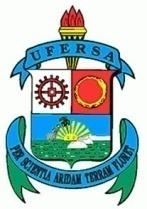 UNIVERSIDADE FEDERAL RURAL DO SEMI-ÁRIDO - UFERSAPRÓ-REITORIA DE GRADUAÇÃO - PROGRADNÚCLEO DE EDUCAÇÃO A DISTÂNCIA - NEaD			EDITAL Nº 007/2020ANEXO III – DECLARAÇÃO DE DISPONIBILIDADE DE 20 HORAS SEMANAISEu, ___________________________________________________, inscrito(a) no CPF nº __________________, declaro que  disponho de 16 horas semanais para dedicar-me às atribuições da  função  de  Bolsista da equipe multidisciplinar do  Sistema  Universidade  Aberta do Brasil (UAB) no âmbito da Universidade Federal Rural do Semi-Árido (UFERSA).Para o desenvolvimento de 20 horas semanais de trabalho PRESENCIAL disponibilizarei os seguintes dias e horários:_____________, ____ de _______________ 2021_____________________________________________Assinatura do candidatoNome:Vaga:DiasDiasDiasDiasDiasDiasDiasSegundaTerçaQuartaQuintaSextaSábadoDomingoManhãTardeNoite